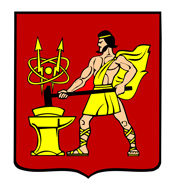 АДМИНИСТРАЦИЯ  ГОРОДСКОГО ОКРУГА ЭЛЕКТРОСТАЛЬМОСКОВСКОЙ   ОБЛАСТИПОСТАНОВЛЕНИЕ  _____26.09.2023_____ № ____1290/9_О мероприятиях по информированию населения о принимаемых Администрацией городского округа Электросталь Московской области мерах в сфере жилищно-коммунального хозяйства            В соответствии с Федеральными законами от 06.10.2003 № 131-ФЗ «Об общих принципах организации местного самоуправления в Российской Федерации»,    от 21.07.2007г. № 185-ФЗ «О Фонде содействия реформированию жилищно-коммунального хозяйства, Уставом городского округа Электросталь Московской области, в целях более полного информирования граждан о принимаемых администрацией городского округа Электросталь Московской области мерах в сфере жилищно-коммунального хозяйства и по вопросам развития общественного контроля в этой сфере на территории городского округа Электросталь Московской области, Администрация городского округа Электросталь Московской области ПОСТАНОВЛЯЕТ:Утвердить Перечень мероприятий, направленных на информирование населения о принимаемых Администрацией городского округа Электросталь Московской области мерах в сфере жилищно-коммунального хозяйства и по вопросам развития общественного контроля в этой сфере (далее – Перечень) (Прилагается).Опубликовать настоящее постановление в газете «Молва» и разместить на официальном сайте Администрации городского округа Электросталь Московской области: http://www.electrostal.ru.Контроль за исполнением настоящего постановления возложить на заместителя Главы администрации городского округа Электросталь Московской области А.Ю. Борисова.Первый заместитель Главы                                                                 Администрации городского округа                                                              О.В. Печникова                                                                                            УТВЕРЖДЕНпостановлением Администрации городского округа Электросталь Московской области                                                                                            от 26.09.2023№__1290/9__ ПЕРЕЧЕНЬмероприятий, направленных на информирование населения о принимаемых  Администрацией городского округа Электросталь Московской области мерах в сфере жилищно-коммунального хозяйства и по вопросам развития общественного контроля в этой сфере1.Размещение информации на официальном сайте Администрации городского округа Электросталь Московской области: http://www.electrostal.ru о принимаемых Администрацией городского округа Электросталь Московской области мерах в сфере жилищно-коммунального хозяйства и по вопросам развития общественного контроля в этой сфере, в том числе:- комментарии и разъяснения специалистов и экспертов по запросам граждан;- комментарии и разъяснения об общественно-значимых изменениях в законодательстве;- контактная информация;- прием обращений граждан по телефону «горячей линии» Администрации городского округа Электросталь Московской области (Приложение № 3 к Перечню).а) Управления городского жилищного и коммунального хозяйства Администрации городского округа Электросталь Московской области;б) органов государственной жилищной инспекции и муниципального жилищного контроля, территориальных органов Роспотребнадзора;в) муниципальных и федеральных органов власти, осуществляющих регулирование тарифов на товары и услуги организаций коммунального комплекса;г) общественных приёмных муниципальных и федеральных органов власти;д) прокуратуры;е) иных каналов обратной связи структур, оказывающих помощь гражданам в сфере жилищно-коммунального хозяйства.2. Проведение не реже одного раза в квартал встреч представителей Администрации городского округа Электросталь Московской области с гражданами по вопросам, связанным с жилищно-коммунальным хозяйством (Приложение № 2 к Перечню).3. Представление не реже одного раза в месяц информации о принимаемых Администрацией городского округа Электросталь Московской области мерах в сфере жилищно-коммунального хозяйства и по вопросам развития общественного контроля в этой сфере путём рассылки информационных релизов средствам массовой информации (Приложение   № 1 к Перечню).4. Организация информационных ресурсов, семинаров по тематике жилищно-коммунального хозяйства для председателей товариществ собственников жилья, общественных (народных контролёров) активистов, председателей советов многоквартирных домов, собственников и нанимателей жилых помещений в многоквартирном доме.5. Проведение не реже двух раз в год мероприятий (слушаний, «круглых столов», конференций, форумов, совещаний) по вопросам развития системы общественного контроля в сфере жилищно-коммунального хозяйства с участием представителей коммерческих организаций, работающих в жилищной и коммунальной сфере.Приложение № 1 к Перечню мероприятий на информирование населения о принимаемых Администрацией городского округа Электросталь Московской области мерах в сфережилищно-коммунального хозяйства и по вопросам развития общественного контроля в этой сфереПриложение № 2к Перечню мероприятий на информирование населения о принимаемых Администрацией городского округа Электросталь Московской области мерах в сфережилищно-коммунального хозяйства и по вопросам развития общественного контроля в этой сфереПриложение №3к Перечню мероприятий на информирование населения о принимаемых Администрацией городского округа Электросталь Московской области мерах в сфережилищно-коммунального хозяйства и по вопросам развития общественного контроля в этой сфереПеречень средств массовой информации, подлежащих информированиюПеречень средств массовой информации, подлежащих информированиюПеречень средств массовой информации, подлежащих информированиюПеречень средств массовой информации, подлежащих информированиюПеречень средств массовой информации, подлежащих информированиюПеречень средств массовой информации, подлежащих информированию№ п/пНаименование СМИФ.И.О. главного редактора и журналистов, ведущих тематику ЖКХ с их контактными телефонами и электронными адресамиФ.И.О. главного редактора и журналистов, ведущих тематику ЖКХ с их контактными телефонами и электронными адресамиАдрес сайта СМИ в сети ИнтернетЭлектронный адрес СМИ, предназначенный для получения пресс-релизов№ п/пНаименование СМИФ.И.О. главного редактора и журналистов, ведущих тематику ЖКХ с их контактными телефонами и электронными адресамиФ.И.О. главного редактора и журналистов, ведущих тематику ЖКХ с их контактными телефонами и электронными адресамиАдрес сайта СМИ в сети ИнтернетЭлектронный адрес СМИ, предназначенный для получения пресс-релизов1Официальный сайт администрации городского округа Электросталь Московской области,Серия ЭЛ №ФС77-77839Никитина Екатерина Викторовна, начальник отдела по связям с общественностью администрации г.о. Электросталь 8 (496) 571-98-49,pressa@electrostal.ru https://electrostal.ru/ pressa@electrostal.ru2Газета "Молва", Свидетельство о регистрации СМИ ПИ № ТУ 50-1019 от 26.05.2011Култыгина Наталья Владимировна, главный редактор8 (496) 571-01-74, reklamolva@yandex.ru https://www.gazetamolva.ru/ reklamolva@yandex.ru 3ООО "Мультисервисные системы",Эл № ТУ50-02837 от 25.09.2019 г.Цибирёва Ирина Вячеславовна8 (496) 573-36-45, eltv@inbox.ru https://vrt.tv/ eltv@inbox.ru ПЛАН проведения встреч уполномоченных представителей  Администрации городского округа Электросталь Московской области с населением по вопросам ЖКХПЛАН проведения встреч уполномоченных представителей  Администрации городского округа Электросталь Московской области с населением по вопросам ЖКХПЛАН проведения встреч уполномоченных представителей  Администрации городского округа Электросталь Московской области с населением по вопросам ЖКХПЛАН проведения встреч уполномоченных представителей  Администрации городского округа Электросталь Московской области с населением по вопросам ЖКХПЛАН проведения встреч уполномоченных представителей  Администрации городского округа Электросталь Московской области с населением по вопросам ЖКХ Дата(квартал)Место проведения Ф.И.О. , должность представителя администрации Контактный телефон представителя АдминистрацииПланируемое количество участников  Дата(квартал)Место проведения Ф.И.О. , должность представителя администрации Контактный телефон представителя АдминистрацииПланируемое количество участников  1 кварталМосковская область, г.о. Электросталь, ул. Мира, дом 5, актовый зал Заместитель Главы Администрации городского округа Электросталь Московской областиВ.А. Денисов/  Заместитель Главы Администрации городского округа Электросталь Московской областиА.Ю. Борисов 8 (496) 57-1-99-331002 кварталМосковская область, г.о. Электросталь, ул. Мира, дом 5, актовый зал  Заместитель Главы Администрации городского округа Электросталь Московской областиА.Ю. Борисов/Заместитель Главы Администрации городского округа Электросталь Московской областиВ.А. Денисов  8 (496) 57 -1-98-58 503 кварталМосковская область, г.о. Электросталь, ул. Мира, дом 5, актовый зал  Заместитель Главы Администрации городского округа Электросталь Московской областиА.Ю. Борисов/Заместитель Главы Администрации городского округа Электросталь Московской областиВ.А. Денисов  8 (496) 57 -1-98-58 1004 кварталМосковская область, г.о. Электросталь, ул. Мира, дом 5, актовый зал Заместитель Главы Администрации городского округа Электросталь Московской областиВ.А. Денисов/Заместитель Главы Администрации городского округа Электросталь Московской областиА.Ю. Борисов8 (496) 57 -1-99-33 50Контакты горячей линии Администрации городского округа Электросталь Московской областиКонтакты горячей линии Администрации городского округа Электросталь Московской областиКонтакты горячей линии Администрации городского округа Электросталь Московской областиКонтакты горячей линии Администрации городского округа Электросталь Московской области№ п/пНаименование органа, при котором функционирует «горячая линия»Номер телефона «горячей линии» и электронный адрес (при наличии)ФИО лица, ответственного за работу «горячей линии» с его служебными телефонами1Администрация городского округа Электросталь Московской областиООО «ЕДС ЖКХ Восток» 8-800-775-00-60, 8-499-605-25-60edszhkhvostok@yandex.ruЗаместитель Главы Администрации Борисов Алексей Юрьевич 8 (496) 57 -1-98-58